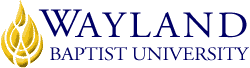 WAYLAND BAPTIST UNIVERSITYLUBBOCK CAMPUSSCHOOL OF CHRISTIAN STUDIESWayland Mission Statement:  Wayland Baptist University exists to educate students in an academically challenging, learning-focused, and distinctively Christian environment for professional success, and service to God and humankind.Course Title and Number:  THST 5352 VC01 Historical TheologyTerm:  Spring 2020Name of Instructor:  Dr. Michael A. DainOffice Phone Number and WBU Email Address:  (806) 742-9537 dainm@wbu.eduOffice Hours, Building, and Location:  Office Hours 10:00am-12pm; 4:00-6:00 p.m. M-TH;  Lubbock Campus.Class Meeting Time and Location: Asynchronous online deliveryCatalog Description:   Research in the theological developments of the church from the New Testament period to the contemporary era.Required Textbook(s) and/or Resource Material:  1.      Alister E. McGrath, Historical Theology: An Introduction to the History of Christian Thought. 2ND ed., Oxford: Blackwell, 20132.    Olson, Roger, The Story of Christian Theology: Twenty Centuries of Tradition and Reform, Downers Grove, IL: InterVarsity Press, 1999.3.     Mary M. Veeneman, Introducing Theological Method: A Survey of Contemporary Theologians and Approaches, Grand Rapids: Baker Academic, 2017.4.      Bible, any modern translation. Supplement to written lectures and aid to assignments.Course Outcome Competencies: 1. 	Identify the significant contributions of major theologians and movements to the history of Christian thought.2.  	Discuss the key issues involved in major theological debates and schools of thought.3.  	Demonstrate an understanding of the impact of history and culture upon the development of Christian doctrines.4.   Demonstrate understanding of the literature of the field of Historical TheologyAttendance Requirements:1.   Attendance for online courses is defined fully in the university catalog: http://catalog.wbu.edu/content.php?catoid=3&navoid=80#Class_Attendance_-_Online  2.  Students are expected to participate in all required instructional activities in their courses.3.  Student “attendance” in an online course is defined as active participation in the course as described in the course syllabus.4.  Students aware of necessary absences must inform the professor with as much advance notice as possible in order to make appropriate arrangements. 5.  Any student absent 25 percent or more of the online course, i.e., non-participatory during 3 or more weeks of an 11 week term, may receive an F for that course.  6.  Any student who has not actively participated in an online class prior to the census date for any given term is considered a "no-show" and will be administratively withdrawn from the class without record. To be counted as actively participating, it is not sufficient to log in and view the course. The student must be submitting work as described in the course syllabus. 7.  When a student reaches a number of absences considered by the instructor to be excessive, the instructor will submit a Report of Unsatisfactory Progress to the student’s WBU student email account and to appropriate university personnel.Disability Statement:  In compliance with the Americans with Disabilities Act of 1990 (ADA), it is the policy of Wayland Baptist University that no otherwise qualified person with a disability be excluded from participation in, be denied  the  benefits  of, or  be subject  to discrimination  under  any educational  program  or activity  in the university. The Coordinator of Counseling Services serves as the coordinator of students with a disability and should be contacted concerning accommodation requests at (806) 291- 3765. Documentation of a disability must accompany any request for accommodations.Course Requirements and Grading Criteria:  .  Discussion Board Questions:  Each of the first ten weeks I will post discussion board questions on the discussion board forum.  These questions will deal with lectures, case study readings and textbook readings from each week.  You will be evaluated on accuracy, relevance and understanding of the topics discussed.  Research Paper: The student will prepare a 15-18 page research paper over a topic approved by the instructor. The paper must adhere to the guidelines published by Wayland’s School of Religion and Philosophy, available at http://www.wbu.edu/academics/schools/religion_and_philosophy/student_help/documents/Digest.pdf online.  A list of possible paper topics will be found on blackboard.Case Studies:  Each student will complete four case studies from the major division of the McGrath text. At least one case study must be chosen from each division.  You may choose any case study so long as you include one from each major division.  The student will read the case studies and prepare a five page critique/summary demonstrating mastery of the content and an understanding of the significance of the issue dealt with in the case study.  You may consult other texts such as dictionaries, or other research material to complete your analysis.  Further instructions will be posted on blackboard.Book Journal:  Each student will prepare a weekly book journal reflecting on a chapter by chapter reading of Veeneman, Introducing Theological Method. Each journal is a reflection of thoughts, questions and reactions to the reading for that week.  Journal entries are not extremely formal and are designed to allow significant interaction with the contents of each chapter.Weekly reading quizzes will be based on the assigned reading material for each week from both McGrath and Olson.  Quizzes are designed to evaluate your reading comprehension and understanding.Grading and Evaluation:Procedure for computations of final gradeCase Studies					20%	Book Journal 					20%Research Paper				30%Weekly quizzes					15%Discussion Board				15%Grading for Course:Students shall have protection through orderly procedures against prejudices or capricious academic evaluation. A student who believes that he or she has not been held to realistic academic standards, just evaluation procedures, or appropriate grading, may appeal the final grade given in the course by using the student grade appeal process described in  the  Academic  Catalog.  Appeals  may  not  be  made  for  advanced  placement  examinations  or  course  bypass examinations. Appeals are limited to the final course grade, which may be upheld, raised, or lowered at any stage of the appeal process. Any recommendation to lower a course grade must be submitted through the Executive Vice President/Provost to the Faculty Assembly Grade Appeals Committee for review and approval. The Faculty Assembly Grade Appeals Committee may instruct that the course grade be upheld, raised, or lowered to a more proper evaluation. Tentative Schedule:Additional material:Academic Honesty (Plagiarism):  University students are expected to conduct themselves according to the highest standards of academic honesty. Academic misconduct for which a student is subject to penalty includes all forms of cheating, such as illicit possession of examinations or examination materials, forgery, or plagiarism. Plagiarism is the presentation pf the work of another as one’s own work. It is the student’s responsibility to be familiar with penalties associates with plagiarism stated in the catalog. List of Research Topics for Historical TheologySome of these topics are a bit broad to allow student selective latitude.  Please feel free to correspond with the professor about narrowing the subject.Patristic PeriodApollinarius of Laodicea’s doctrine of the Incarnate Word Arius’s doctrine of the Logos Athanasius’s doctrine of the Incarnate Word Augustine of Hippo’s doctrine of the human nature Augustine of Hippo’s doctrine of salvation Augustine of Hippo’s doctrine of the Trinity Cyprian of Carthage’s doctrine of the church Cyril of Alexandria’s doctrine of the two natures in Christ Gregory of Nazianzus’s doctrine of the Trinity Gregory of Nyssa’s doctrine of universal restoration Irenaeus of Lyons’s doctrine of recapitulation Justin Martyr’s doctrine of the Logos Leo the Great’s doctrine of the two natures in Christ Marcion’s doctrine of the two Gods Montanus’s doctrine of the Spirit Nestorius’s doctrine of the two natures in Christ Origen’s doctrine of the human soul Pelagius’s doctrine of humanity Pelagius’s doctrine of salvation Sabellius’s doctrine of modalism Tertullian’s view of the relationship of theology and philosophy Medieval PeriodPeter Abelard’s doctrine of the atonement Anselm of Canterbury’s doctrine of the atonement Gottschalk’s doctrine of predestination The Victorine doctrine of the Trinity (Hugh and Richard of St. Victor) Joachim of Fiore’s theology of history Symeon the New Theologian’s doctrine of the Divine Light Thomas Aquinas’s view of the relationship of theology and philosophy Thomas Aquinas’s doctrine of natural theology William of Ockham’s doctrine of God Reformation and Post-ReformationJames Arminius’s doctrine of salvation James Arminius’s doctrine of divine foreknowledge Theodore Beza’s doctrine of election John Calvin’s doctrine of justification John Calvin’s doctrine of election John Calvin’s doctrine of spiritual presence (Lord’s Supper) Jonathan Edwards’s doctrine of creation Sebastian Franck’s doctrine of the church Martin Luther’s doctrine of justification Martin Luther’s theology of the cross Martin Luther’s doctrine of consubstantiation Philip Melanchthon’s doctrine of forensic justification Menno Simons’s doctrine of the church Hyldrich Zwingli’s doctrine of the Lord’s Supper (memorialism) ModernGustaf Aulén’s doctrine of the atonement Karl Barth’s doctrine of the Word of God Karl Barth’s doctrine of the Trinity Dietrich Bonhoeffer’s doctrine of God in Christ Dietrich Bonhoeffer’s doctrine of the church Emil Brunner’s doctrine of revelation Alexander Campbell’s doctrine of the church James H. Cone’s theological method (Black theology) Oscar Cullmann’s doctrine of salvation history P. T. Forsyth’s kenotic Christology Gustavo Gutiérrez’s theological method (Liberation theology) Carl F. H. Henry’s doctrine of revelation John Hick’s doctrine of salvation Jürgen Moltmann’s theological method (theology of hope) Jürgen Moltmann’s doctrine of the divine suffering E. Y. Mullins’s doctrine of soul competence Reinhold Niebuhr’s doctrine of sin Wolfhart Pannenberg’s doctrine of revelation Wolfhart Pannenberg’s eschatological theology Clark Pinnock’s doctrine of inclusivism Clark Pinnock’s doctrine of God Rosemary Radford Ruether’s theological method (feminist theology) Friedrich Schleiermacher’s doctrine of das Gefühl (feeling) Gottfried Thomasius’s kenotic Christology Paul Tillich’s method of correlation Benjamin B. Warfield’s doctrine of inspiration John Wesley’s doctrine of sanctification Letter GradePercentageA90-100B80-89C70-79D60-69FBelow 60IAn incomplete may be given to a student who is passing, but has not completed some required work for reasons beyond the student’s control.Week Reading Assignment Assignment DueFeb 24McGrath Intro 1-14, 16-25March 2McGrath part one 26-36/ Olson chapters 1-4March 9McGrath part one 36-73/ Olson chapters 5-8Case one due March 23McGrath part two 77-88/  Olson chapters 9-12March 30McGrath part two 89-118/ Olson chapters 13-16April 6McGrath part three 124-139/  Olson chapters 17-20Case two dueApril 13McGrath part three 140-146/ Olson chapters 21-23April 20McGrath part three 146-177/ Olson chapters 24-27Case three dueApril 27McGrath part four182-195/ Olson chapters  28-31May 4McGrath part four 196-210/  Olson 32-35Case four dueResearch paper dueMay 11McGrath 210-259